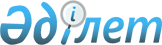 О внесении изменений в приказ Министра энергетики Республики Казахстан от 20 февраля 2015 года № 111 "Об утверждении Правил организации и функционирования розничного рынка электрической энергии, а также предоставления услуг на данном рынке"Приказ Министра энергетики Республики Казахстан от 11 февраля 2021 года № 54. Зарегистрирован в Министерстве юстиции Республики Казахстан 16 февраля 2021 года № 22208
      ПРИКАЗЫВАЮ:
      1. Внести в приказ Министра энергетики Республики Казахстан от 20 февраля 2015 года № 111 "Об утверждении Правил организации и функционирования розничного рынка электрической энергии, а также предоставления услуг на данном рынке" (зарегистрирован в Реестре государственной регистрации нормативных правовых актов за № 10533, опубликован 9 апреля 2015 года в информационно-правовой системе "Әділет") следующие изменения:
      в Правилах организации и функционирования розничного рынка электрической энергии, а также предоставления услуг на данном рынке, утвержденных указанным приказом:
      заголовок главы 1 изложить в следующей редакции:
      "Глава 1. Общие положения";
      заголовок главы 2 изложить в следующей редакции:
      "Глава 2. Порядок организации розничного рынка электрической энергии и предоставления услуг на данном рынке";
      заголовок главы 3 изложить в следующей редакции:
      "Глава 3. Порядок функционирования розничного рынка электрической энергии";
      пункт 33 изложить в следующей редакции:
      "33. Определение величины нормативного расхода электрической энергии в электрических сетях энергопередающих организаций осуществляется в порядке, установленном согласно подпункту 2) пункта 2 статьи 16 и подпункту 2) пункта 2 статьи 17 Закона Республики Казахстан от 27 декабря 2018 года "О естественных монополиях" (далее – Закон о естественных монополиях).";
      пункт 35 изложить в следующей редакции:
      "35. Затраты энергопередающей организации, эксплуатирующей электрические сети регионального уровня, связанные с компенсацией нормативных технических потерь электрической энергии в ее сетях и сетях других энергопередающих организаций, используемых для передачи электрической энергии энергоснабжающим организациям и потребителям, учитываются в тарифе энергопередающих организаций и оплачиваются энергоснабжающими организациями и потребителями в порядке, установленном согласно подпункту 2) пункта 2 статьи 16 и подпункту 2) пункта 2 статьи 17 Закона о естественных монополиях.".
      2. Департаменту развития электроэнергетики Министерства энергетики Республики Казахстан в установленном законодательством Республики Казахстан порядке обеспечить:
      1) государственную регистрацию настоящего приказа в Министерстве юстиции Республики Казахстан;
      2) размещение настоящего приказа на интернет-ресурсе Министерства энергетики Республики Казахстан;
      3) в течение десяти рабочих дней после государственной регистрации настоящего приказа в Министерстве юстиции Республики Казахстан представление в Департамент юридической службы Министерства энергетики Республики Казахстан сведений об исполнении мероприятий, предусмотренных подпунктами 1) и 2) настоящего пункта.
      3. Контроль за исполнением настоящего приказа возложить на курирующего вице-министра энергетики Республики Казахстан.
      4. Настоящий приказ вводится в действие по истечении десяти календарных дней после дня его первого официального опубликования.
					© 2012. РГП на ПХВ «Институт законодательства и правовой информации Республики Казахстан» Министерства юстиции Республики Казахстан
				
      Министр энергетики 
Республики Казахстан 

Н. Ногаев
